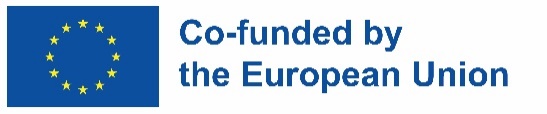 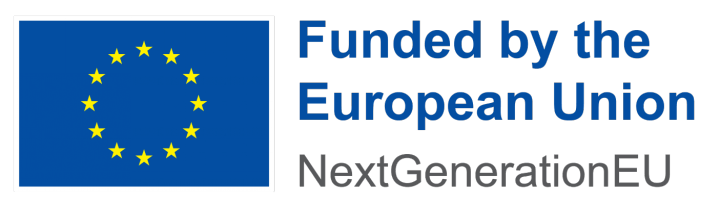 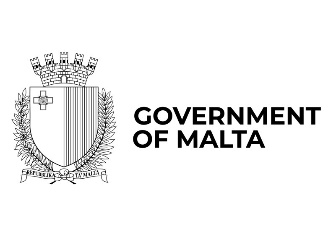 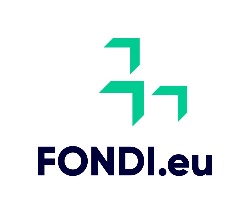 (BENEFICIARY/IMPLEMENTING BODY [ORGANISATION] LETTERHEAD) Director General Planning and Priorities Co-ordination Division / Funds and Programmes Division(DATE) Re: Change in Project Leader for (Operation Number / Measure)  Dear Dr Scicluna / Ing CamilleriWith reference to the above-mentioned operation/measure, we would like to notify that (name of new project leader) who holds the position of (function/title/position) within the organisation, has accepted to take the responsibility on all matters related to the EU (co)financed operation/measure. The said Project Leader shall be replacing (insert name of outgoing project leader).  This change will come into effect as on (date). The Beneficiary/Implementing Body also declares that the outgoing Project Leader has handed over to the best of his/her knowledge all the documentation and information related to the operation/measure, to the new Project Leader who has accepted and acknowledges such fact.     Delegated by:  	(Name of outgoing Project Leader) 	 	Signature Acceptance by:  	(Name of new Project Leader) 	Signature 